EDITAL Nº 011/2023-PLEA Prof. Dra. Josimayre Novelli, Coordenadora do Programa de Pós-graduação em Letras (Mestrado e Doutorado), do Centro de Ciências Humanas, Letras e Artes da Universidade Estadual de Maringá, no uso de suas atribuições,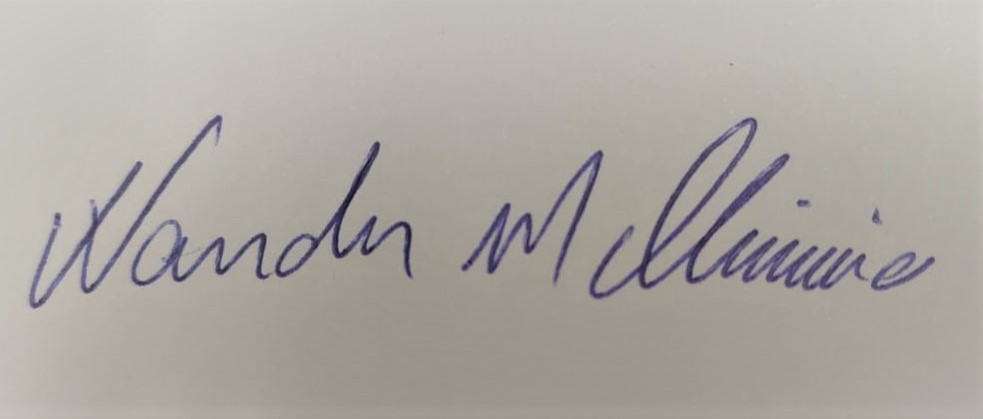 Considerando o Resolução no 116/2018,TORNA PÚBLICO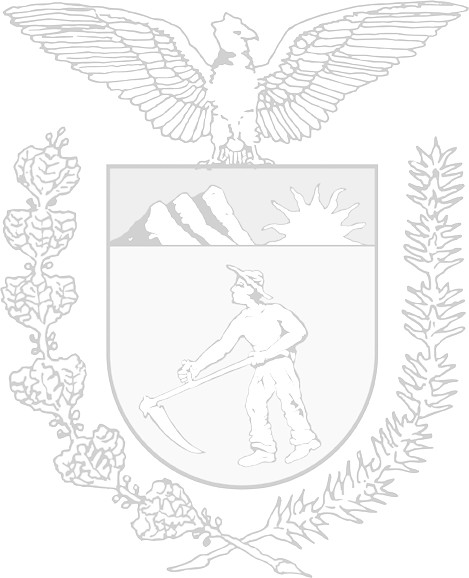 Artigo 1º - Estão abertas, do dia 07/06/2023 a 13/06/2023, as inscrições para ALUNOS NÃO REGULARES no PLE, Cursos de Mestrado e de Doutorado, para o PRIMEIRO SEMESTRE DE 2023.Artigo 2º - Entende-se por aluno não regular o candidato que:Manifeste interesse em cursar disciplinas isoladas, sem cumprir os requisitos indispensáveis para a concessão do título de mestre ou doutor.Declare intenção de transferir os créditos obtidos para integralizar os estudos pós-graduados em outros programas.Artigo 3º - As inscrições para alunos não regulares – PRIMEIRO SEMESTRE de 2023 – serão realizadas exclusivamente pela internet, por meio do formulário disponivel no site do PLE, no período de 07/06/2023 até às 11h59min do dia 13/06/2023.Artigo 4º - Para que a inscrição dos alunos não regulares seja efetivada, é necessário preencher o formulário e enviar (no próprio formulário) os documentos abaixo relacionados:Carta de Justificativa, apresentando o interesse pela disciplina (em formato PDF, assinada pelo              candidato);Cópia do Currículo Lattes (em formato RTF/PDF - não há necessidade de anexar comprovantes/certificados).§1º: A cópia digital do Currículo Lattes deve ser, OBRIGATORIAMENTE, aquela em formato RTF completo e gravada em PDF. Outros formatos não serão aceitos.§2º: Para impressão no formato RTF, as seguintes instruções deverão ser seguidas: 1º) Acessar a Plataforma Lattes no site www.cnpq.br;2º) Clicar na opção "atualizar" currículo;3º) Digitar seu CPF e sua senha de acesso do CNPq;4º) Na tela aberta pela Plataforma, parte inferior, clicar no ícone "exportar para arquivo RTF, XML"; 5º) Clicar na opção RTF e confirmar;6º) Na opção "modelo de currículo", clicar em "completo";7º) Confirmar a operação, gravar e salvar o currículo gerado em formato PDF.§3º: Não haverá recolhimento de taxa de inscrição nesta etapa da seleção.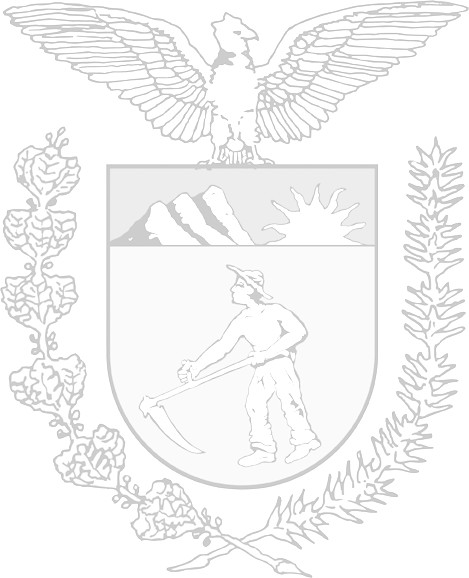 Artigo 5º - O número de vagas será determinado exclusivamente pelos professores de cada disciplina, respeitando o limite máximo de 20 alunos por disciplina, incluindo-se nesse máximo alunos regulares e não regulares.Artigo 6º - Caberá aos professores de cada disciplina a seleção dos candidatos para cursar a disciplina sob sua responsabilidade (na condição de aluno não regular), a partir da análise do Currículo Lattes e da Carta de Justificativa.§1º: Não caberão recursos, em nenhuma instância, aos critérios estabelecidos pelos professores das disciplinas.Artigo 7º - O resultado da seleção será divulgado a partir do dia 16/06/2023, por meio de edital, publicado no site do Programa, ww.ple.uem.br; “RESULTADO ALUNOS NÃO REGULARES”.§1º: Os resultados não serão fornecidos por telefone ou e-mail.Artigo 8º – A inscrição do candidato implicará no conhecimento e na tácita aceitação das condições              estabelecidas no Edital, das quais não poderá alegar desconhecimento.Artigo 9º - Quaisquer outras informações poderão ser obtidas junto à Secretaria do Programa de Pós-graduação em Letras, por e-mail: sec-ple@uem.br.Artigo 10º - Os casos omissos no presente edital serão resolvidos pelo Conselho Acadêmico do Programa.PUBLIQUE-SE.Maringá, 07 de junho de 2023.                                                                            Josimayre Novelli                                                                      - Coordenadora do PLE -ANEXO 1 - EDITAL Nº 010/2023-PLEDISCIPLINAS DE PÓS-GRADUAÇÃO OFERECIDAS PARA ALUNOS NÃO REGULARESSEMESTRE: 01/2023ÁREA DE CONCENTRAÇÃO: ESTUDOS LINGUÍSTICOSÁREA DE CONCENTRAÇÃO: ESTUDOS LITERÁRIOSNome do(a) Professor(a)VAGASVAGASDIA DA SEMANAPERÍODODTL 4041 - English as a Lingua Franca, Language Teaching and Teacher Education (Disciplina bilíngue) (Profª. Drª. Luciana Cabrini Simões Calvo)15Quarta-feiraQuarta-feiraTardeDLE- 4066 - Discurso, leitura e autoria (Profª. Drª. Luciana Dias Di Raimo)10Quinta-feiraQuinta-feiraTardePLE4004 – A construção heterogênea do texto (Prof. Dr. Edson Carlos Romualdo)13Sexta-feiraSexta-feiraTardeDTL4025- Sintaxe Gerativa (Prof. Dr.André Antonelli)DISCIPLINA CONCENTRADA Dias: 07-10-17-24-31 de julho e 07 de agosto de 202317Segunda-feiraSegunda-feiraManhãETardeNome do(a) Professor(a)VAGASDIA DASEMANAPERÍODODTL 4057 - Literatura, História e Memória na Construção das Identidades Centro-Americanas (Prof.  Dr Luiz Felipe Viel Moreira)09Segunda-feiraManhãDTL 4040 - África-Brasil: interconexões históricas, culturais, etnográficas e literárias (Profª Drª Marcele A. Franceschini)07Segunda-feiraTardeDLE 4038 - Teorias do Texto Poético (Prof.ª Drª Clarice Zamonaro Cortez)11Terça-feiraManhãDLE 4044 - Pós-colonialismo e Representação do Sujeito (Prof.ª Drª Geniane Diamante Ferreira Ferreira)12Quarta-feiraManhãDLE 4037 - Teoria e História do Romance (Profª Drª Marisa Corrêa Silva)13Quarta-feiraTardeDLE 4031 - Educação Literária e Letramento (Profª Drª Mirian Hisae Yaegashi Zappone)12Quinta- feiraManhãDLE 4049 - Práticas Literárias no Ciberespaço (Prof. Dr. Márcio R. do Prado)10Quinta- feiraTarde